IVRG Server overviewFirst version: 26.01.2012, Dominic Rüfenacht.The following document gives a detailed overview over the servers of the IVRG group which are maintained by Damir Laurenzi. It also contains helpful information regarding the camera setup in Vevey, which can serve as an entry point for troubleshooting.There is just one physical machine, on which 4 independent operating systems (OS) are running. They are: 
1) IPMI interface for remote KVM/power management (lcavsrv12.epfl.ch) 
2) Host system (lcavsrv13.epfl.ch) 
3) Virtual Guest nr. 1 (lcavsrv6.epfl.ch) 
4) Virtual Guest nr. 2 (lcavsrv8.epfl.ch)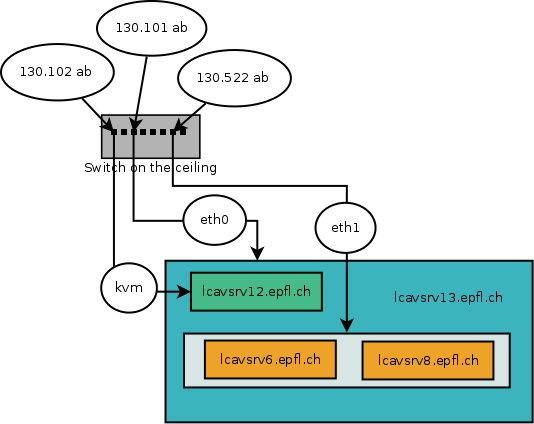 These systems are detailed in the following.Host System (lcavsrv13.epfl.ch)SummaryThis server is configured to host 2 different virtual machines using Red Hat EL 6 as operating system for the host and the guests’ images, for a total of 3 different servers (1x bare metal, 2x virtual guests) that act independently.Detailed SummaryThis server is configured to host 2 different virtual machines using Red Hat EL 6 as operating system for the host and the clients’ images.The host system is not accessible from outside the local network, where the guest systems (two web servers) have access from internet when and if needed.To manage the metal system there is a KVM interface that answers (at this moment) to the address lcavsrv12.epfl.ch. Accessing to the web server that responds to this address the administrators can have full access to the console of the server and manage the BIOS of the machine or the power alimentation switch, if necessary.In the host system the operating system is installed with just the minimum packages to manage the bare metal and the virtualizations and it is accessible using the network at the address lcavsrv13.epfl.ch.The two guest images are reachable at the addresses lcavsrv6.epfl.ch and lcavsrv8.epfl.ch. In both cases, the configurations are inherited from existing real servers which are now offline (still accessible on the local network using the addresses lcavsrv14 for lcavsrv6 and lcavsrv5 for lcavsrv8).HardwareThe real machine is located in the room server BC.333, in the 5th rack. It is the 2nd server from the top of the rack.Bare MetalTranstec Server (Supermicro) with:Motherboard: Supermicro X9SCL/X9SCM. S/N: ZM19S32099CPU: 1x Xeon (R) CPU E31230 @ 3.20GHz (4 Core, 8 Thread)RAM: 3x 4096 Mbyte DDR-3  (12 GByte)Disks:1x Controller RAID 3ware 9750-4i SATA/SAS + Battery module (512 MByte Cache)4x Disk Seagate Constellation ES ST500NM0011 with SATA Interface: S/N: Z1M06778, Z1M067CS, Z1M066MX, Z1M066VVLAN: 2x Intel Corporation 82574L Gigabit Network ConnectionKVM: 1x Aten Winbond ElectronicsPSU: redundant PSU for a maximum of 700 WattSystemsBare metal (IPMI interface):OS: ATENIP: 128.178.8.21MAC address : 00:25:90:54:9d:23Accessible through IPMI Web Interface (on port 80)User: ADMINPassword: supermicr0Host OSBare metal (IPMI interface):OS: RedHat EL 6IP: 128.178.8.22Accessible through console or ssh clientUser: rootPassword: 499fk0jCPU4x (8x if you count the threading)processor	: 0vendor_id	: GenuineIntelcpu family	: 6model		: 42model name	: Intel(R) Xeon(R) CPU E31230 @ 3.20GHzstepping	: 7cpu MHz	: 1600.000cache size	: 8192 KBphysical id	: 0siblings		: 8core id		: 0cpu cores	: 4apicid		: 0initial apicid	: 0fpu		: yesfpu_exception	: yescpuid level	: 13wp		: yesflags		: fpu vme de pse tsc msr pae mce cx8 apic mtrr pge mca cmov pat pse36 clflush dts acpi mmx fxsr sse sse2 ss ht tm pbe syscall nx rdtscp lm constant_tsc arch_perfmon pebs bts rep_good xtopology nonstop_tsc aperfmperf pni pclmulqdq dtes64 monitor ds_cpl vmx smx est tm2 ssse3 cx16 xtpr pdcm sse4_1 sse4_2 x2apic popcnt xsave avx lahf_lm ida arat epb xsaveopt pln pts dts tpr_shadow vnmi flexpriority ept vpidbogomips	: 6385.98clflush size	: 64cache_alignment : 64address sizes	: 36 bits physical, 48 bits virtualRAMfree             		total       	used      	free     	shared		buffers     	cachedMem:      	12176032   	11549296     	626736	0   		6564156     	174732-/+ buffers/cache:    4810408    	7365624Swap:      	4193272       	1312    		41919602 Gbyte are reserved by the lcavsrv6.epfl.ch virtual system2 Gbyte are reserved by the lcavsrv8.epfl.ch virtual systemDisk subsystemThe disks are configured in RAID-10 mode directly in the configuration of the RAID controller.The 3ware controller export 2 units: /dev/sda used for the host operating system:/dev/sda1 (60 Gbyte) O.S. installation/dev/sda2 (4 Gbyte) Swap Partition/dev/sdb is used for guests and the data (lvm partitioning).pvdisplay   --- Physical volume ---  PV Name               /dev/sdb  VG Name               data  PV Size               867.30 GiB / not usable 2.00 MiB  Allocatable           yes   PE Size               4.00 MiB  Total PE              222029  Free PE               103245  Allocated PE          118784  PV UUID               ii31NP-K5GE-roCU-nh1U-TcvS-CGBx-LPVmdzvgdisplay   --- Volume group ---  VG Name               	data  System ID               Format               	lvm2  Metadata Areas        	1  Metadata Sequence 	No  5  VG Access             	read/write  VG Status             	resizable  MAX LV               	0  Cur LV                	4  Open LV               	4  Max PV                	0  Cur PV                	1  Act PV                	1  VG Size               	867.30 GiB  PE Size               	4.00 MiB  Total PE              	222029  Alloc PE / Size       	118784 / 464.00 GiB  Free  PE / Size       	103245 / 403.30 GiB  VG UUID               	9mdnlu-4dYA-4nA9-KG3J-aZKv-tZVg-trInqflvdisplay   --- Logical volume ---  LV Name                	/dev/data/photographers-sys  VG Name                	data  LV UUID                	swrizK-duwe-I4XD-5Ac6-yvaq-bocS-O814bz  LV Write Access        	read/write  LV Status              	available  # open                 	1  LV Size                	32.00 GiB  Current LE             	8192  Segments               	1  Allocation             	inherit  Read ahead sectors    	auto  - currently set to     	256  Block device           	253:0  --- Logical volume ---  LV Name                	/dev/data/photographer-data  VG Name                	data  LV UUID               	 4tyvnm-1p9a-IAfo-JIwY-3gyy-0Gnw-kg6Wk3  LV Write Access        	read/write  LV Status              	available  # open                 	1  LV Size                	200.00 GiB  Current LE             	51200  Segments               	1  Allocation            	inherit  Read ahead sectors     	auto  - currently set to     	256  Block device           	253:1  --- Logical volume ---  LV Name                	/dev/data/photo-vevey-sys  VG Name                	data  LV UUID                	4AqFAE-AnVY-zce3-MgUD-nUsD-ndVh-5wajwd  LV Write Access        	read/write  LV Status              	available  # open                 	1  LV Size                	32.00 GiB  Current LE             	8192  Segments               	1  Allocation            	 inherit  Read ahead sectors     	auto  - currently set to     	256  Block device           	253:2  --- Logical volume ---  LV Name                	/dev/data/photo-vevey-data  VG Name               	 data  LV UUID                	t1vcBu-6AZo-nOwM-P9So-KfxT-IwN1-EmHzAv  LV Write Access        	read/write  LV Status              	available  # open                 	1  LV Size                	200.00 GiB  Current LE             	51200  Segments               	1  Allocation             	inherit  Read ahead sectors     	auto  - currently set to     	256  Block device           	253:3/dev/data/photographers-sys (32 GB): system disk for guest photographers (lcavsrv8.epfl.ch)/dev/data/photographer-data (200 GB): data disk for guest photographers (lcavsrv8.epfl.ch)/dev/data/photo-vevey-sys (32 GB): system disk for guest photo-vevey (lcavsrv6.epfl.ch)/dev/data/photo-vevey-data (200): data disk for guest photo-vevey (lcavsrv6.epfl.ch)NetworkLAN0: ipmi management system (static IP configuration)ipmitool lan printSet in Progress         	: Set CompleteAuth Type Support      	: NONE MD2 MD5 PASSWORD Auth Type Enable        	: Callback : MD2 MD5 PASSWORD                         		: User     : MD2 MD5 PASSWORD                         		: Operator : MD2 MD5 PASSWORD                         		: Admin    : MD2 MD5 PASSWORD                         		: OEM      : MD2 MD5 PASSWORD IP Address Source       	: Static AddressIP Address              	: 128.178.8.21Subnet Mask             	: 255.255.255.0MAC Address            	 : 00:25:90:54:9d:23SNMP Community String   : publicIP Header              	 : TTL=0x00 Flags=0x00 Precedence=0x00 TOS=0x00BMC ARP Control         	: ARP Responses Enabled, Gratuitous ARP DisabledDefault Gateway IP      	: 128.178.8.1Default Gateway MAC  	: 00:08:e3:ff:fc:50Backup Gateway IP      	: 0.0.0.0Backup Gateway MAC  	: 00:00:00:00:00:00802.1q VLAN ID          	: Disabled802.1q VLAN Priority    	: 0RMCP+ Cipher Suites     	: 0,1,2,3,6,7,8,11,12Cipher Suite Priv Max   	: aaaaXXaaaXXaaXX                        		:     X=Cipher Suite Unused                        		:     c=CALLBACK                        		:     u=USER                        		:     o=OPERATOR                        		:     a=ADMIN                        		:     O=OEMLAN1: dedicated to host Operating System (static IP configuration)ip ad show dev eth03: eth0: <BROADCAST,MULTICAST,UP,LOWER_UP> mtu 1500 qdisc pfifo_fast state UP qlen 1000    link/ether 00:25:90:54:9f:22 brd ff:ff:ff:ff:ff:ff    inet 128.178.8.22/24 brd 128.178.8.255 scope global eth0    inet6 fe80::225:90ff:fe54:9f22/64 scope link        valid_lft forever preferred_lft foreverLAN2: dedicated to guest operating systembrctl showbridge name	bridge id		STP enabled	interfacesbr0		8000.002590549f23	no		eth1							vnet0							vnet1brctl showstp br0br0 bridge id		8000.002590549f23 designated root	8000.002590549f23 root port		   0			path cost		   0 max age		  19.99			bridge max age		  19.99 hello time		   1.99			bridge hello time	   1.99 forward delay		  14.99			bridge forward delay	  14.99 ageing time		 299.95 hello timer		   0.55			tcn timer		   0.00 topology change timer	   0.00			gc timer		   5.55 hash elasticity	   4			hash max		 512 mc last member count	   2			mc init query count	   2 mc router		   1			mc snooping		   1 mc last member timer	   0.99			mc membership timer	 259.96 mc querier timer	 254.96			mc query interval	 124.98 mc response interval	   9.99			mc init query interval	  31.24 flags			eth1 (0) port id		0000			state		     forwarding designated root	8000.002590549f23	path cost		   4 designated bridge	8000.002590549f23	message age timer	   0.00 designated port	8001			forward delay timer	   0.00 designated cost	   0			hold timer		   0.00 mc router		   1 flags			vnet0 (0) port id		0000			state		     forwarding designated root	8000.002590549f23	path cost		 100 designated bridge	8000.002590549f23	message age timer	   0.00 designated port	8002			forward delay timer	   0.00 designated cost	   0			hold timer		   0.00 mc router		   1 flags			vnet1 (0) port id		0000			state		     forwarding designated root	8000.002590549f23	path cost		 100 designated bridge	8000.002590549f23	message age timer	   0.00 designated port	8003			forward delay timer	   0.00 designated cost	   0			hold timer		   0.00 mc router		   1 flags			vnet0: Guest Lan lcavsrv6.epfl.chvnet1: Guest Lan lcavsrv8.epfl.chAccess using the IP network to the host or the guest operating system is regulated by the internal firewall of the host system and the guests systems. Please refer to the output of the command "iptables -nvL" for the details on every working system. No masquerading (NAT) is activated in the LAN systems.The access to the virtual networks is regulated by the iptables command. The bridge traffic not authorized is by default blocked./etc/sysctl.conf (just the lines changed from the default)# Controls IP packet forwardingnet.ipv4.ip_forward = 1net.bridge.bridge-nf-call-ip6tables = 1net.bridge.bridge-nf-call-iptables = 1Host systemOS: RHEL 6IP: 128.178.70.13System repositories:Configured for manual update using RHN (RedHat Network) resources and default software channels are configured to use epel repositories.Active programsVirtualization (config are accessible on /etc/libvirt/qemu/{photographers.xml,photo-vevey.xml}): virsh list --all Id Name                 State----------------------------------  3 photo-vevey          running (Cpu: 1 core, Ram: 2 Gbyte) a.k.a.: lcavsrv6.epfl.ch  4 photographers        running (Cpu: 1 core, Ram: 2 Gbyte) a.k.a.: lcavsrv8.epfl.chThe console of both virtual systems is accessible using the "Virtual Machine Manager" Application and connecting to the IP address of the physical server (you need root access).RHNRHN system is registered in the Red Hat Network update system as lcavsrv13.epfl.ch, but the automatic update is disabled. In order to update the system you must enter the following command in a terminal:yum updateNTPConfigured to use 128.178.8.1 as time sourceMailInstalled the sendmail program (config: /etc/mail/sendmail.mc), configured to use mail.epfl.ch as smart host/etc/aliases: root: damir.laurenzi@epfl.chLogThe daemon is rsyslog, configured to accept remote messages on the port 514/tcp and 514/udp .The logwatch daemon sends the log report to root every night.Report/var/HotSaNIC contains the HotSaNIC program for reporting on the activity of the system activity. The graphic reports are accessible on the address: lcavsrv13.epfl.ch/hot/This program needs the packages rrdtool, rrdtool-perl, ImageMagick and ImageMagick-perl to function correctly.Virtual Guest Nr. 1 (lcavsrv6.epfl.ch) – Photo Museum VeveySummaryThis server is used for the photo experience from the photo museum in Vevey. It receives the images from a Windows workstation installed in the museum, collects them and sends back to the user the images he/her selected.Detailed SummaryThe Windows workstation installed in the Photo Museum of Vevey sends to the server the images taken by a visitor of the museum using the infrared and the normal camera. The images are then sent to this server (using a ssh connection) that collects all the images and send back to the user the original and the enhanced (with infrared light) image.In order to provide an automatic connection between the server and the Windows client, both an ssh-key that permits the connection using the "camera" user. This user is allowed to only connect to the rssh (/etc/rssh.conf) service.The images stored on the server are useable for statistics and post elaborations.Detailed information about the projectThis document collects information about the camera setup in Vevey. What follows is a general description how the system works:Workflow- 2 versions of the images are saved to a directory on the Vevey machine with a unique name containing date and time, in the directory: C:\imagedb\- A .txt file with the same name + _db.txt extension is saved in the same directory and contains the email address and preferred image.- The software does not send images or emails.- There is a cron job on the vevey machine that does an rsync with a server at EPFL (128.178.8.7) every hour to transfer the images and *db.txt files- The file that executes the rsync is called “upload.cmd” and is located in C:\Windows\ . The relevant content of this file is the following line:rsync -q --remove-source-files --protocol=29 -e "ssh -i /cygdrive/c/windows/camera_server_key" /cygdrive/c/imagedb/* camera@128.178.8.7:upload- Once the images are transferred, they are deleted from the Vevey machine. In other words, if the image has not been transferred, it will still be in the folder C:\imagedb\ .- There is another script on the EPFL server that runs every hour to send the emails.In case of a problem, there are three main sources:a) The software which does the capturing has problems writing to the disk.-> Check whether there are images and txt-files in the folder C:\imagedb\ .b) rsync cannot connect to the EPFL server-> Go to C:\Windows\ and double click on upload.cmd . If there is some text output in the console that the operation timed out, then there is no connection to the EPFL server. In that case, check that the computer is connected to the Freespot access point, and not to lcav-annotations.c) EPFL server script sending emailsWifi-SetupThe network architecture is depicted in the following Figure. Initially, the computer was connected to 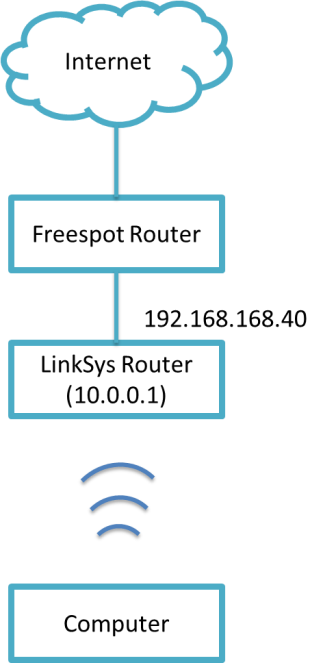 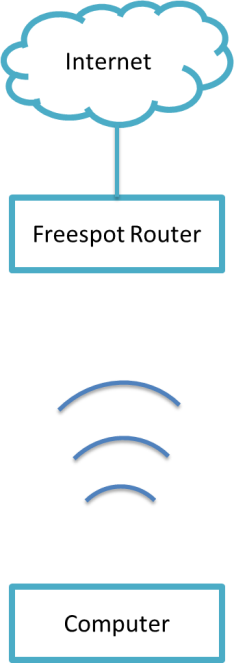 the LinkSys router, as depicted in Figure 2: Initial setup. This router can be accessed by going to http://10.0.0.1. Login: adminPassword: lcavmuseum1985WLAN connection details:SSID: lcav-annotationsPassword: annotations2010Due to problems with this connection, the decision has been made to directly connect to the Freespot Access Point (Figure 1: Current setup). The connection details are:SSID: ((o)) FREESPOTPassword: - (no password needed)Access to the internet over this access point is provided free of charge by the municipality of Vevey. It can happen that this access point is not working. If this is the case, Windows will try to connect to another access point. Right now, if it connects to the lcav-annotations, there will be no connection to the internet anymore, and hence no images will be transferred! So in case of problems with the connection, always check that the computer is connected to the Freespot access point.Important contacts related to the project:Responsible person at the Vevey camera museum:David SchenkerPhone: 021’925’34’83Mail: david.schenker@vevey.chResponsible for capturing related problems:Dominic RüfenachtMail: dominic.ruefenacht@epfl.chResponsible for networking related issues:Damir LaurenziMail: damir.laurenzi@epfl.chAccounts on the Vevey machine:Normal operation (of the camera setup):Username: 	CameraPassword:  	cameraAdministrator rights (only use this for debugging):Username:  	LCAV AdminPassword:  	coHukuedHardwareRoot password: 499fk0jCurrently this server is hosted as a virtual system on lcavsrv13.epfl.ch.cat /proc/cpuinfo processor	: 0vendor_id	: GenuineIntelcpu family	: 6model		: 13model name	: QEMU Virtual CPU version (cpu64-rhel6)stepping	: 3cpu MHz	: 3192.992cache size	: 4096 KBfpu		: yesfpu_exception	: yescpuid level	: 4wp		: yesflags		: fpu de pse tsc msr pae mce cx8 apic mtrr pge mca cmov pse36 clflush mmx fxsr sse sse2 syscall nx lm up unfair_spinlock pni cx16 hypervisor lahf_lmbogomips	: 6385.98clflush size	: 64cache_alignment : 64address sizes	: 36 bits physical, 48 bits virtualMemoryfree             		total       	used       	free     	shared    	buffers     	cachedMem:       	2055076    	1960184      	94892	0     		506728    	440860-/+ buffers/cache:    1012596    	1042480Swap:      	1049320          	0    		1049320Networkip ad show dev eth02: eth0: <BROADCAST,MULTICAST,UP,LOWER_UP> mtu 1500 qdisc pfifo_fast state UP qlen 1000    link/ether 52:54:00:86:98:51 brd ff:ff:ff:ff:ff:ff    inet 128.178.8.7/24 brd 128.178.8.255 scope global eth0    inet6 fe80::5054:ff:fe86:9851/64 scope link        valid_lft forever preferred_lft forever/etc/sysconfig/network-scripts/ifcfg-eth0 DEVICE="eth0"BOOTPROTO="static"HWADDR="52:54:00:86:98:51"NM_CONTROLLED="no"ONBOOT="yes"IPADDR=128.178.8.7NETMASK=255.255.255.0GATEWAY=128.178.8.1cat /etc/sysconfig/iptables# Generated by iptables-save v1.4.7 on Tue Jan 10 19:33:28 2012*filter:INPUT DROP [0:0]:FORWARD DROP [0:0]:OUTPUT DROP [0:0]-A INPUT -i lo -j ACCEPT -A INPUT -s 128.178.70.0/24 -i eth0 -j ACCEPT -A INPUT -s 128.178.8.0/24 -i eth0 -j ACCEPT -A INPUT -s 128.178.0.0/15 -i eth0 -j ACCEPT -A INPUT -i eth0 -p tcp -m tcp --dport 22 -m state --state NEW -j ACCEPT -A INPUT -i eth0 -p tcp -m tcp --dport 22 -m state --state ESTABLISHED -j ACCEPT -A INPUT -i eth0 -m state --state ESTABLISHED -j ACCEPT -A OUTPUT -o lo -j ACCEPT -A OUTPUT -d 128.178.70.0/24 -o eth0 -j ACCEPT -A OUTPUT -d 128.178.8.0/24 -o eth0 -j ACCEPT -A OUTPUT -d 128.178.0.0/15 -o eth0 -j ACCEPT -A OUTPUT -o eth0 -p tcp -m tcp --sport 22 -m state --state ESTABLISHED -j ACCEPT -A OUTPUT -o eth0 -m state --state NEW -j ACCEPT -A OUTPUT -o eth0 -m state --state ESTABLISHED -j ACCEPT COMMIT# Completed on Tue Jan 10 19:33:28 2012DisksThe disks are lvm partitions on the host system.fdisk -lDisk /dev/vda: 34.4 GB, 34359738368 bytes16 heads, 63 sectors/track, 66576 cylindersUnits = cylinders of 1008 * 512 = 516096 bytesSector size (logical/physical): 512 bytes / 512 bytesI/O size (minimum/optimal): 512 bytes / 512 bytesDisk identifier: 0x0003ef58Device Boot      Start         End      Blocks   Id  System/dev/vda1   *           1       16645     8389048+  83  Linux/dev/vda2           16646       18727     1049328   82  Linux swap / Solaris/dev/vda3           18728       66576    24115896   83  LinuxDisk /dev/vdb: 214.7 GB, 214748364800 bytes16 heads, 63 sectors/track, 416101 cylindersUnits = cylinders of 1008 * 512 = 516096 bytesSector size (logical/physical): 512 bytes / 512 bytesI/O size (minimum/optimal): 512 bytes / 512 bytesDisk identifier: 0x00000000Disk /dev/vdb doesn't contain a valid partition tabledf -hFilesystem            Size  Used Avail Use% Mounted on/dev/vda1             7.9G  1.6G  6.0G  21% /tmpfs                1004M     0 1004M   0% /dev/shm/dev/vda3              23G   18G  4.1G  82% /var/dev/vdb              197G   85G  103G  46% /datacat /etc/fstab ## /etc/fstab# Created by anaconda on Fri Nov 25 20:50:28 2011## Accessible filesystems, by reference, are maintained under '/dev/disk'# See man pages fstab(5), findfs(8), mount(8) and/or blkid(8) for more info#UUID=1f24e825-7aba-4cd7-ba41-43fd19bdb374 /                       ext3    defaults        1 1UUID=0d0d9e03-f140-447c-8120-dd4a0e30e26f /var                    ext3    defaults        1 2UUID=fc7ae350-ad5c-4add-9c0c-cae57495c290 swap                    swap    defaults        0 0tmpfs                   /dev/shm                tmpfs   defaults        0 0devpts                  /dev/pts                devpts  gid=5,mode=620  0 0sysfs                   /sys                    sysfs   defaults        0 0proc                    /proc                   proc    defaults        0 0UUID=7de514b5-eca8-4c22-8ff9-9a6eb1bf1b6b /data	ext4	defaults	0 0 Active programsfail2ban: to prevent attacks on port 22. the port 22 must be accessible from internet as it's the port used from the clients (currently only the museum of Vevey) to send the images collected.RHNThe system is registered in the Red Hat Network update system as lcavsrv6.epfl.ch, but the automatic update is disabled. In order to update the system you must enter the following command in a terminal:yum updateMailUses the sendmail program (/etc/mail/sendmail.mc) and configured to use mail.epfl.ch as smart_host/etc/aliases: Root: damir.laurenzi@epfl.chLogThe daemon is rsyslog, configured to send the messages to the remote server lcavsrv13.epfl.ch that act as collector.Croncrontab -l#every hour check if there're new photos that need processing50 * * * * /root/bin/msap_service.py -v /home/camera/upload/ /home/archive/ 2>&1 >> /var/log/camera_script_output.log#backup whole system on iscsrv14.epfl.ch0 3 * * sun /root/bin/backup.sh Usersdamir:x:500:501::/home/damir:/bin/bashsysadmin:x:116:116:System Administrator,,,:/home/sysadmin:/bin/bashcamera:x:1001:1001::/home/camera:/usr/bin/rsshdaniel:x:1002:1002:Daniel Tamburrino,,,:/home/daniel:/bin/bashlaurenzi:x:74563:11240::/home/laurenzi:/bin/bashOld systemAll files except the data are under:/var/old-lcavsrv8/Virtual Guest Nr. 2 (lcavsrv8.epfl.ch) - AllPhotographersNowSummaryThis server is used to collect and manage the photos for the project “AllPhotographersNow”.Detailed SummaryThe server uses a web interface as way of interaction for the end users that can submit their photos to increase the collection of samples for the project. Access to the server, after the initial launch, is blocked and is reopened only in occasion of photographic events around the globe.The images submitted through the web interface are inserted in a SQL database and subject to any process of post processing that is necessary to the responsible of the project.HardwareCurrently, this server is hosted as virtual system on lcavsrv13.epfl.ch.Root password: 499fk0jcat /proc/cpuinfoprocessor	: 0vendor_id	: GenuineIntelcpu family	: 6model		: 13model name	: QEMU Virtual CPU version (cpu64-rhel6)stepping	: 3cpu MHz	: 3192.992cache size	: 4096 KBfpu		: yesfpu_exception	: yescpuid level	: 4wp		: yesflags		: fpu de pse tsc msr pae mce cx8 apic mtrr pge mca cmov pse36 clflush mmx fxsr sse sse2 syscall nx lm up unfair_spinlock pni cx16 hypervisor lahf_lmbogomips	: 6385.98clflush size	: 64cache_alignment	: 64address sizes	: 36 bits physical, 48 bits virtualMemoryfree             		total       	used       	free     	shared   	buffers   	cachedMem:       	2055076    	1968188     	86888 	0     		364296    	1341168-/+ buffers/cache:  262724    	1792352Swap:      	1049320          	0    		1049320Networkip ad show dev eth02: eth0: <BROADCAST,MULTICAST,UP,LOWER_UP> mtu 1500 qdisc pfifo_fast state UP qlen 1000    link/ether 52:54:00:c8:ae:e2 brd ff:ff:ff:ff:ff:ff    inet 128.178.8.9/24 brd 128.178.8.255 scope global eth0    inet6 fe80::5054:ff:fec8:aee2/64 scope link        valid_lft forever preferred_lft forevercat /etc/sysconfig/network-scripts/ifcfg-eth0 DEVICE="eth0"BOOTPROTO="static"HWADDR="52:54:00:C8:AE:E2"NM_CONTROLLED="no"ONBOOT="yes"IPADDR=128.178.8.9NETMASK=255.255.255.0GATEWAY=128.178.8.1/etc/sysconfig/iptables:It is too long, please refer to the original file.In a nutshell: the system is configured to accept connections to the ports 22, 80, 443, 7978 used during the performances.Disksfdisk -lDisk /dev/vda: 34.4 GB, 34359738368 bytes16 heads, 63 sectors/track, 66576 cylindersUnits = cylinders of 1008 * 512 = 516096 bytesSector size (logical/physical): 512 bytes / 512 bytesI/O size (minimum/optimal): 512 bytes / 512 bytesDisk identifier: 0x0002d7fb   Device Boot      Start         End      Blocks   Id  System/dev/vda1   *           1       16645     8389048+  83  Linux/dev/vda2           16646       18727     1049328   82  Linux swap / Solaris/dev/vda3           18728       66576    24115896   83  LinuxDisk /dev/vdb: 214.7 GB, 214748364800 bytes16 heads, 63 sectors/track, 416101 cylindersUnits = cylinders of 1008 * 512 = 516096 bytesSector size (logical/physical): 512 bytes / 512 bytesI/O size (minimum/optimal): 512 bytes / 512 bytesDisk identifier: 0x00000000Disk /dev/vdb does not contain a valid partition tabledf -hFilesystem            Size  Used Avail Use% Mounted on/dev/vda1             7.9G  4.4G  3.1G  59% /tmpfs                1004M     0 1004M   0% /dev/shm/dev/vda3              23G  3.8G   18G  18% /var/dev/vdb              197G   89G   99G  48% /datacat /etc/fstab ## /etc/fstab# Created by anaconda on Fri Nov 25 20:11:37 2011## Accessible filesystems, by reference, are maintained under '/dev/disk'# See man pages fstab(5), findfs(8), mount(8) and/or blkid(8) for more info#UUID=fac59808-0836-43d3-a261-f82965ad06ed /                       ext3    defaults        1 1UUID=a4ca4e50-e326-4bf1-8d6b-c263a704ac99 /var                    ext3    defaults        1 2UUID=c9dc4660-c829-421c-bcec-bfb16c642cc4 swap                    swap    defaults        0 0tmpfs                   /dev/shm                tmpfs   defaults        0 0devpts                  /dev/pts                devpts  gid=5,mode=620  0 0sysfs                   /sys                    sysfs   defaults        0 0proc                    /proc                   proc    defaults        0 0UUID=d1c9929c-160b-457a-8e2a-441e4aac78f9 /data	ext4	defaults	0 0Programsfail2ban: to protect the system when it's onlineapache: web interfacemysql: DB photosRHNThe system is registered in the Red Hat Network update system as lcavsrv8.epfl.ch, but the automatic update is disabled. In order to update the system you must enter the following command in a terminal:yum updateReport/var/HotSaNIC: used to collect and report in graphical format the activity of the server. the graphs are accessible using the address http://lcavsrv8.epfl.ch/hot/MailUses the sendmail program (/etc/mail/sendmail.mc) and configured to use mail.epfl.ch as smart_host./etc/aliases: root: damir.laurenzi@epfl.chLogThe daemon is rsyslog, configured to send the messages to the remote server lcavsrv13.epfl.ch that act as collector.Croncrontab -l#* * * * * /root/bin/log-camera.sh >> /tmp/log-camera 2>&1#* * * * * /root/bin/log-museum.sh >> /tmp/log-museum 2>&1# backup on iscsrv14.epfl.ch0 3 * * sun /root/bin/backup.sh Web server:/var/www/html/elysee.epfl.ch: web site used at the time of the launch/var/www/html/lcavsrv8.epfl.ch: base web site to access the basic function of the server (mainly to manage the MySql DB)/var/www/html/lcavsrv8.epfl.ch/hot: status of the server, graphical interface /var/www/html/lcavsrv8.epfl.ch/phpMyAdmin: management interface for the MySql DB/var/www/html/www.allphotographersnow.ch: web site accessible for the project experience, english version/var/www/html/www.tousphotographes.ch: web site accessible for the project experience, french versionMySQL Server:all_photographers_now: database for collecting the photosapn_nowebcam: database used for post processingapn_search_db: database used for post processingmysql passwd:root: lcavrootGRANT ALL PRIVILEGES ON apn_nowebcam.* to apn_nowebcam_user@localhost IDENTIFIED BY 'q*a3Se]Jw';GRANT ALL PRIVILEGES ON apn_nowebcam.* to apn_noweb_user@localhost IDENTIFIED BY 'q*a3Se]Jw';GRANT ALL PRIVILEGES ON apn_nowebcam.* to apn_readonly@localhost IDENTIFIED BY 'ySH<ENH7Ro';GRANT ALL PRIVILEGES ON apn_nowebcam.* to apn_noweb_user@localhost IDENTIFIED BY 'ySH<ENH7Ro';GRANT ALL PRIVILEGES ON all_photographers_now.* to apn_readonly@localhost IDENTIFIED BY 'ySH<ENH7Ro';GRANT SELECT PRIVILEGES ON all_photographers_now.* to apn_readonly@localhost IDENTIFIED BY 'ySH<ENH7Ro';GRANT SELECT ON all_photographers_now.* to apn_readonly@localhost IDENTIFIED BY 'ySH<ENH7Ro';GRANT SELECT ON all_photographers_now.* to apn_readonly@localhost IDENTIFIED BY 'ySH<ENH7Ro';GRANT ALL PRIVILEGES ON all_photographers_now.* to benoit@localhost IDENTIFIED BY 'rhyqs2XR';Nagios:Configured to answer to server iscsrv35.epfl.ch (damir) for some services (disks, load, users, procs)Users:sabine:x:504:100:Sabine Susstrunk:/home/sabine:/bin/bashlmeylan:x:505:100:Laurence Meylan:/home/lmeylan:/bin/bashpatricks:x:506:100:Patrick Schonmann:/home/patricks:/bin/bashpatrickv:x:507:100:Patrick Vandewalle:/home/patrickv:/bin/bashadrienc:x:508:100:Adrien Carter:/home/adrienc:/bin/bashapn:x:509:509::/home/apn:/bin/bashbenoit:x:510:510:Benoit Rat:/home/benoit:/bin/falsesimon:x:511:511::/home/simon:/bin/bashalindner:x:512:512:Albrecht Lindner:/home/alindner:/bin/bashtamburri:x:513:100:Daniel Tamburrino:/home/tamburri:/bin/bashgschaefe:x:501:100:Gunnar Schaefer:/home/gschaefe:/bin/bashOld systemAll files from previous system, but the data, are under:/var/old-lcavsrv8/